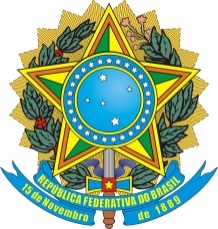            Ministério da Educação             Instituto Nacional de Estudos e Pesquisas Educacionais Anísio Teixeira - Inep          Diretoria de Avaliação da Educação Superior – DAESCONSULTA PÚBLICAAdequação do Instrumento de Avaliação de Cursos de Graduação presencial e a distância ao Curso de Graduação em MedicinaFORMULÁRIO PARA SUGESTÕES E CONTRIBUIÇÕESPara subsidiar o preenchimento deste formulário, solicitamos consultar a Nota Técnica N°40/2015 e o Instrumento de Avaliação de Cursos de Graduação presencial e a distância, com as alterações e acréscimos destacados. NOME:IES/REPRESENTAÇÃO:CPF:E-mail:Telefone:Solicitamos preencher suas sugestões e contribuições nos campos abaixo.Área de Saúde (inclusive Medicina)Dimensão 1 – Organização didático-pedagógica Indicador 1.2: Políticas institucionais no âmbito do cursoIndicador 1.8: MetodologiaIndicador 1.25: Integração do curso com o sistema local e regional de saúde/SUS – relação alunos/docenteIndicador 1.26: Integração do curso com o sistema local e regional de saúde/SUS – relação alunos/usuárioIndicador 1.30: Processo de formação voltado à educação em saúde na prática profissional e atividades na comunidadeIndicador 1.31: Processo de formação em gestão na saúdeIndicador 1.34: Atividades de ensino baseadas na comunidadeIndicador 1.35: Segurança do paciente como componente curricularDimensão 2 – Corpo docente e tutorialIndicador 2.20: Núcleo de apoio pedagógico e experiência docenteIndicador 2.21: Experiência profissional do corpo docente no Sistema de Saúde Vigente/SUSCurso de Graduação em Medicina (exclusivo)Dimensão 1 – Organização didático-pedagógica Indicador 1.10: Estágio curricular supervisionadoIndicador 1.27: Atividades práticas de ensinoIndicador 1.32: Articulação entre a formação do curso de Medicina e os programas de residência Indicador 1.38: Programa de formação permanente para profissionais e preceptores não docentes do SUS Dimensão 2 – Corpo docente e tutorialIndicador 2.18: Responsabilidade docente pela supervisão da assistência médicaIndicador 2.22: Integração entre docente e preceptor na rede SUS Dimensão 3 – InfraestruturaIndicador 3.17: Cenários de Prática e Redes de Atenção à SaúdeOutras alterações e acréscimosDimensão 1 – Organização didático-pedagógica Indicador 1.4: Perfil profissional do egressoIndicador 1.6: Conteúdos curricularesIndicador 1.9: Estágio curricular supervisionadoIndicador 1.19: Tecnologias de Informação e Comunicação – TICs – no processo ensino-aprendizagemIndicador 1.22: Procedimentos de avaliação dos processos de ensino-aprendizagemIndicador 1.23: Número de vagasIndicador 1.33: Responsabilidade SocialIndicador 1.36: Formação interprofissional e/ou interdisciplinar do estudante Indicador 1.37: Participação dos discentes no acompanhamento e avaliação do PPCDimensão 2 – Corpo docente e tutorialIndicador 2.3: . Experiência profissional, de magistério superior e de gestão acadêmica do (a) coordenador (a)